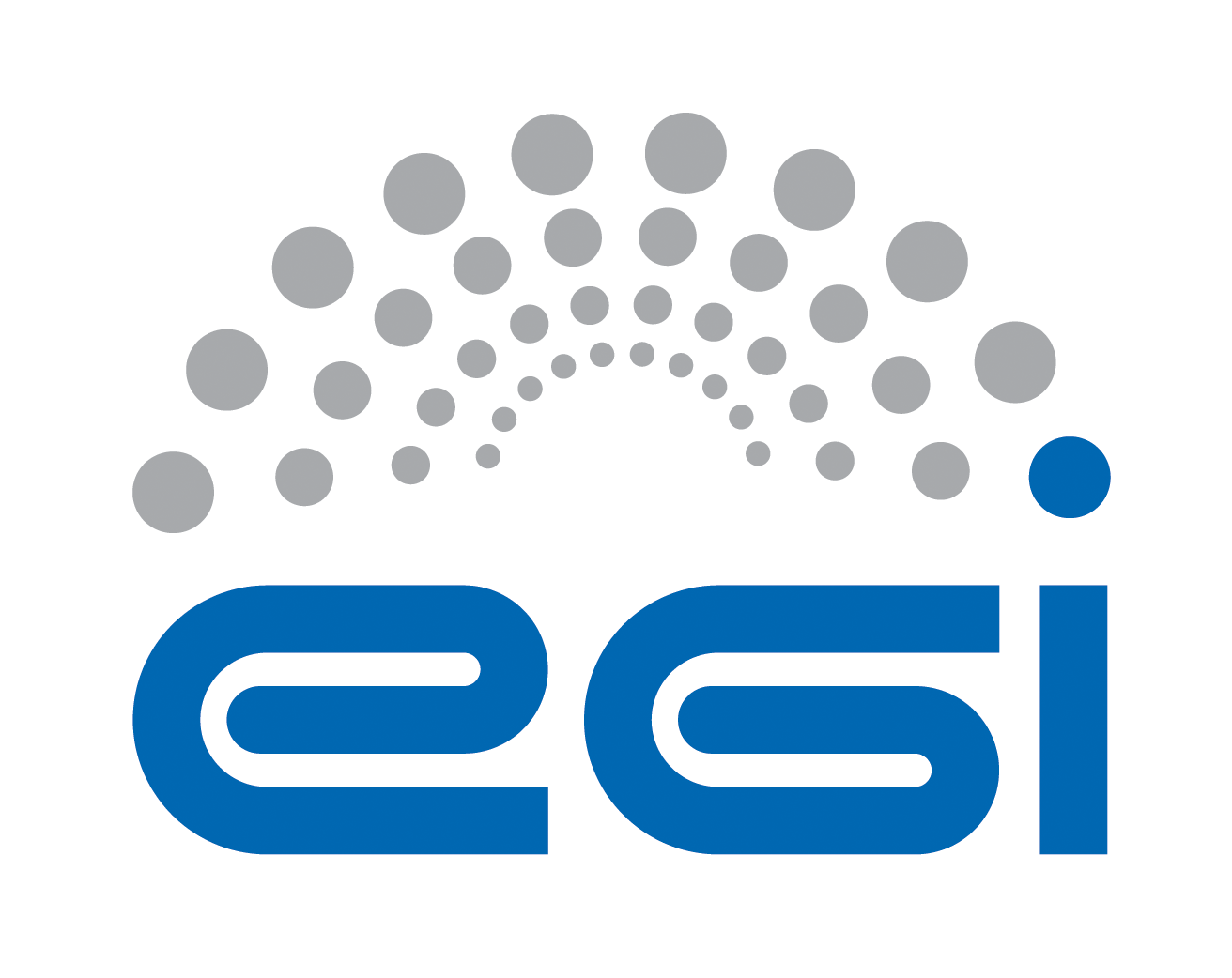 e-Infrastructure Security PolicyTABLE OF CONTENTS1	The e-Infrastructure Security Policy	42	Introduction and Definitions	42.1	Definitions	42.2	Objectives	52.3	Scope	52.4	Additional Policy Documents	52.5	Approval and Maintenance	63	Roles and Responsibilities	63.1	The Management	63.2	The e-Infrastructure Security Officer and the CSIRT	63.3	User Community Management	63.4	Users	73.5	Resource Centre Management	84	Physical Security	85	Network Security	86	Exceptions to Compliance	97	Sanctions	98	References	10COPYRIGHT NOTICE 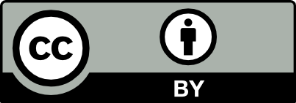 This work by EGI.eu is licensed under a Creative Commons Attribution 4.0 International License (http://creativecommons.org/licenses/by/4.0/). AUTHORS LISTDELIVERY SLIPDOCUMENT LOGTERMINOLOGYA complete project glossary is provided at the following page: http://www.egi.eu/about/glossary/     APPLICATION AREA This document is a formal EGI.eu policy or procedure applicable to all participants and associate participants, beneficiaries and Joint Research Unit members, as well as its collaborating projects.POLICY/PROCEDURE AMENDMENT PROCEDUREReviews and amendments should be done in accordance with the EGI.eu “Policy Development Process” (https://documents.egi.eu/document/169).The e-Infrastructure Security PolicyThis policy is effective from 01/02/2017 and replaces an earlier version of this document [R1]. This policy is one of a set of documents that together define the Security Policy [R2]. This individual document must be considered in conjunction with all the policy documents in the set.Introduction and DefinitionsTo fulfil its mission, it is necessary for the e-Infrastructure to protect its assets. This document presents the policy regulating those activities of participants related to the security of the e-Infrastructure.DefinitionsThe phrase e-Infrastructure when italicised in this document, means all of the people and organisations, hardware, software, networks, facilities, etc. that are required to develop, test, deliver, monitor, control or support IT services.The other italicised words used in this document are defined as follows:Policy is interpreted to include rules, responsibilities and procedures specified in this document together with all those in other documents which are required to exist by stipulations in this document.A participant is any entity providing, using, managing, operating, supporting or coordinating one or more IT service(s).A service is any computing or software system, which provides access to, information about or controls resources.A resource is the equipment and software required to run a service on the e-Infrastructure, and any data held on the service.Included in the definition of equipment are processors and associated disks, tapes and other peripherals, storage systems and storage media, networking components and interconnecting media.Included in the definition of software are operating systems, utilities, compilers and other general purpose applications, any software required to operate any equipment, software and middleware released and/or distributed by the e-Infrastructure and any software required to support any application associated with User Communities or other authorised Users.Included in the definition of data are data required to operate any equipment defined as a resource, data required to operate any service, data intended to be processed or produced by any software defined as a resource, and any application data.The Management is the collection of the various boards, committees, groups and individuals mandated to oversee and control the e-Infrastructure.A User is an individual who has been given authority to access and use e-Infrastructure resources.A User Community is a grouping of Users and optionally resources, usually not bound to a single institution, which, by reason of their common membership and in sharing a common goal, are given authority to use a set of resources.Included in the definition of a User Community are cases where resources are offered to individual Users who are not members of an explicitly organised User Community.The User Community Management is the collection of various individuals and groups mandated to oversee and control a User Community.A Resource Centre is an entity having administrative control of resources provided to the e-Infrastructure. This may be at one physical location or spread across multiple physical locations.Resource Centre Management is the collection of various individuals and groups mandated to oversee and control a Resource Centre.Other terms are defined in the Glossary [R3].In this document the key words `must', `must not', `required', `shall', `shall not', `recommended', `may', and `optional' are to be interpreted as described in RFC 2119 [R4]ObjectivesThis policy gives authority for actions which may be carried out by designated individuals and organisations and places responsibilities on all participants.ScopeThis policy applies to all participants. Every Resource Centre participating in the e-Infrastructure autonomously follows their local policies with respect to the services and resources they own, including those which are part of the e-Infrastructure. This policy augments local policies by setting out additional e-Infrastructure-specific requirements.Additional Policy DocumentsAdditional policy documents required for a proper implementation of this policy may be found at a location specific to the e-Infrastructure [R2]Approval and MaintenanceThis policy is prepared and maintained by the Security Policy Group, approved by the Management and thereby endorsed and adopted by the e-Infrastructure as a whole. This policy will be revised by the Security Policy Group as required and resubmitted for formal approval and adoption whenever significant changes are needed. The most recently approved version of this document is available at a location specific to the e-Infrastructure [R2].Roles and ResponsibilitiesThis section defines the roles and responsibilities of participants.The ManagementThe Management provides, through the adoption of this policy and through its representations on the various management bodies of the e-Infrastructure, the overall authority for the decisions and actions resulting from this policy including procedures for the resolution of disputes.The Management provides the capabilities for meeting its responsibilities with respect to this policy.The Management is responsible for ensuring compliance of its participants and can represent them towards third parties with respect to this policy.The e-Infrastructure Security Officer and the CSIRTThe Management must appoint a Security Officer who leads and coordinates the operational security capability (CSIRT). The Security Officer may, in consultation with the CSIRT, the Management and other appropriate persons, require actions by participants as are deemed necessary to protect the e-Infrastructure from or contain the spread of IT security incidents. The Security Officer also handles requests for exceptions to this policy as described in section 6.User Community ManagementThe User Community Management must designate a Security contact point (person or team) that is willing and able to collaborate with affected participants in the management of security incidents.The User Community Management should abide by the e-Infrastructure policies in the areas of Acceptable Use, User Registration and Membership Management and all other applicable policies [R2]. Exceptions to this must be handled as in section 6. They must ensure that only individuals who have agreed to abide by the e-Infrastructure AUP [R2] and the User Community AUP are registered as members of the User Community.User Community Management and Users that provide and/or operate resources or services must abide by the Service Operations Security Policy, the Traceability and Logging Policy and all other applicable policies [R2].For services requiring authentication of entities the User Community Management must abide by the policy on Acceptable Authentication Assurance [R2].User Community Management is responsible for promptly investigating reports of Users failing to comply with the policies and for taking appropriate action to limit the risk to the e-Infrastructure and ensure compliance in the future, as defined in section 7.UsersUsers must accept and agree to abide by the e-Infrastructure Acceptable Use Policy [R2] and the User Community AUP when they register or renew their registration with a User Community.Users must use services and resources only in pursuit of the legitimate purposes of their User Community. They must respect the autonomy and privacy of the host Resource Centres on whose resources it may run. They must not attempt to circumvent any restrictions on access to resources and services. Users must show responsibility, consideration and respect towards other participants in the demands they place on the e-Infrastructure.Users that provide and/or operate resources or services must abide by the Service Operations Security Policy and all other applicable policies [R2].For services requiring authentication of entities the Users must abide by the policy on Acceptable Authentication Assurance [R2].Users may be held responsible for all actions taken using their credentials, whether carried out personally or not. No intentional sharing of User credentials is permitted.Resource Centre ManagementThe Resource Centre Management must designate a Security contact point (person or team) that is willing and able to collaborate with affected participants in the management of security incidents and to take prompt action as necessary to safeguard services and resources during an incident.Resource Centres must abide by the Service Operations Security Policy, the Traceability and Logging Policy and all other applicable policies [R2].Resource Centres acknowledge that participating in the e-Infrastructure and allowing related inbound and outbound network traffic increases their IT security risk. Resource Centres are responsible for accepting or mitigating this risk.Resource Centres must deploy effective security controls to protect the confidentiality, integrity and availability of their services and resources.For services requiring authentication of entities the Resource Centre must abide by the policy on Acceptable Authentication Assurance [R2].Physical SecurityAll the requirements for the physical security of resources are expected to be adequately covered by each Resource Centre’s local security policies and practices. These should, as a minimum, reduce the risks from intruders, fire, flood, power failure, equipment failure and environmental hazards. Stronger physical security may be required for equipment used to provide certain critical services such as User Community membership services or credential repositories. The technical details of such additional requirements are contained in the procedures for operating and approving such services.Network SecurityAll the requirements for the networking security of resources are expected to be adequately covered by each Resource Centre’s local security policies and practices.To support specific User Community workflows it may be necessary to permit inbound or outbound network traffic. It is the responsibility of the Resource Centre to accept or mitigate the risks associated with such traffic.Exceptions to ComplianceWherever possible, e-Infrastructure policies and procedures are designed to apply uniformly to all participants. If this is not possible, for example due to legal or contractual obligations, exceptions may be made. Such exceptions should be time-limited and must be documented and authorised by the e-Infrastructure Security Officer and, if required, approved at the appropriate level of the Management.In exceptional circumstances it may be necessary for participants to take emergency action in response to some unforeseen situation which may violate some aspect of this policy for the greater good of pursuing or preserving legitimate e-Infrastructure objectives. If such a policy violation is necessary, the exception should be minimised, documented, time-limited and authorised at the highest level of the Management commensurate with taking the emergency action promptly, and the details notified to the e-Infrastructure Security Officer at the earliest opportunity.SanctionsResource Centres that fail to comply with this policy in respect of a service they are operating may lose the right to have their services recognised by the e-Infrastructure until compliance has been satisfactorily demonstrated again.User Communities who fail to comply with this policy may lose their right of access to and collaboration with the e-Infrastructure and may lose the right to have their services recognised by the e-Infrastructure until compliance has been satisfactorily demonstrated again.Users who fail to comply with this policy may lose their right of access to the e-Infrastructure, and may have their activities reported to their User Community or their home organisation.Any activities thought to be illegal may be reported to appropriate law enforcement agencies.ReferencesDocument identifierEGI-SPG-SecurityPolicy-V2Document Linkhttps://documents.egi.eu/document/3015Last Modified06/01/2017Version2Policy Group AcronymSPGPolicy Group NameSecurity Policy GroupContact PersonDavid Kelsey/STFCDocument TypeSecurity PolicyDocument StatusApprovedApproved byEGI Foundation Executive BoardApproved Date25/01/2017NamePartner/Activity/Organisation/FunctionDateFromDavid Kelsey on behalf of EGI SPGSTFC/SPG Chair06/01/2017BodyDateReviewed by:EGI OMB24/11/2016Reviewed by:EGI Foundation Executive Board25/01/2017Reviewed by:Approved by:EGI Foundation Executive Board25/01/2017IssueDateCommentAuthor/PartnerV215/11/2016Final draft. Produced by EGI SPG during F2F meeting 2-3 Nov 2016. This is to replace Version 1 (EGI DOCDB #86) which was approved on 10/09/2010.David Kelsey/STFCV201/02/2017Approved and adopted versionDavid Kelsey/STFCR 1(Old version) Grid Security Policy https://documents.egi.eu/document/86R 2Approved EGI Security Policies. https://wiki.egi.eu/wiki/SPG:Documents R 3EGI Glossary. http://www.egi.eu/about/glossary/SPG Security Policy Glossary of Terms. https://documents.egi.eu/document/71R 4Bradner, S., "Key words for use in RFCs to Indicate Requirement Levels", BCP 14, RFC 2119, DOI 10.17487/RFC2119, March 1997. http://www.rfc-editor.org/info/rfc2119